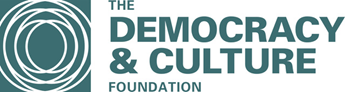 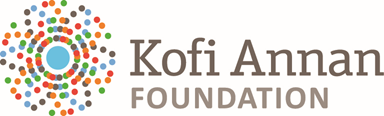 Kofi Annan NextGen Democracy PrizeSubmission formName and address of the Nominating OrganizationName of Nominee:Age of Nominee: Nationality, address and email of the Nominee:Occupation of the Nominee:Description of the actions taken by the Nominee in support of democracy (500 words maximum):Description of the achievements reached by the Nominee through these actions (500 words maximum): Please send completed application, including this Form, a Cover Letter of support and a brief video testimony by the nominee, to: nominations@democracyculturefoundation.org